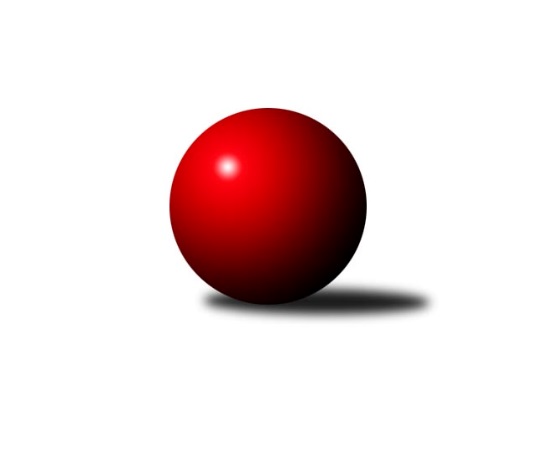 Č.14Ročník 2023/2024	16.7.2024 Jihomoravský KP1 jih 2023/2024Statistika 14. kolaTabulka družstev:		družstvo	záp	výh	rem	proh	skore	sety	průměr	body	plné	dorážka	chyby	1.	TJ Sokol Vážany	14	10	1	3	70.5 : 41.5 	(101.5 : 66.5)	2554	21	1767	787	39.1	2.	KK Jiskra Čejkovice	14	9	1	4	69.5 : 42.5 	(89.5 : 78.5)	2592	19	1783	809	45.4	3.	SK Podlužan Prušánky C	14	8	1	5	68.0 : 44.0 	(96.0 : 72.0)	2616	17	1797	819	36.8	4.	SK Baník Ratíškovice B	14	8	0	6	59.5 : 52.5 	(91.5 : 76.5)	2593	16	1791	802	37.6	5.	TJ Sokol Kuchařovice	14	8	0	6	54.0 : 58.0 	(80.0 : 88.0)	2584	16	1806	778	45.4	6.	SKK Dubňany B	14	7	1	6	63.5 : 48.5 	(89.0 : 79.0)	2608	15	1800	809	40.5	7.	TJ Sokol Vracov B	14	7	0	7	55.0 : 57.0 	(80.0 : 88.0)	2551	14	1775	776	44.6	8.	TJ Jiskra Kyjov	14	6	0	8	54.0 : 58.0 	(79.5 : 88.5)	2510	12	1728	782	46	9.	TJ Sokol Šanov C	14	5	2	7	52.5 : 59.5 	(81.5 : 86.5)	2572	12	1773	800	41.8	10.	KK Sokol Litenčice	14	5	1	8	49.0 : 63.0 	(78.5 : 89.5)	2541	11	1770	771	47.6	11.	TJ Sokol Mistřín C	14	5	1	8	48.5 : 63.5 	(83.0 : 85.0)	2563	11	1802	760	46.9	12.	TJ Lokomotiva Valtice B	14	2	0	12	28.0 : 84.0 	(58.0 : 110.0)	2417	4	1707	710	59.6Tabulka doma:		družstvo	záp	výh	rem	proh	skore	sety	průměr	body	maximum	minimum	1.	TJ Sokol Vážany	7	7	0	0	43.5 : 12.5 	(59.0 : 25.0)	2670	14	2749	2617	2.	KK Jiskra Čejkovice	7	6	1	0	41.0 : 15.0 	(51.0 : 33.0)	2535	13	2590	2494	3.	TJ Jiskra Kyjov	7	6	0	1	40.0 : 16.0 	(52.5 : 31.5)	2429	12	2502	2307	4.	SK Podlužan Prušánky C	7	5	1	1	36.0 : 20.0 	(50.5 : 33.5)	2843	11	2906	2762	5.	KK Sokol Litenčice	7	5	1	1	36.0 : 20.0 	(45.5 : 38.5)	2485	11	2552	2431	6.	TJ Sokol Mistřín C	7	4	1	2	34.0 : 22.0 	(46.0 : 38.0)	2630	9	2772	2538	7.	TJ Sokol Šanov C	7	4	0	3	33.5 : 22.5 	(44.0 : 40.0)	2613	8	2766	2528	8.	SKK Dubňany B	7	4	0	3	32.5 : 23.5 	(43.5 : 40.5)	2634	8	2711	2544	9.	SK Baník Ratíškovice B	7	4	0	3	30.5 : 25.5 	(45.5 : 38.5)	2598	8	2706	2457	10.	TJ Sokol Kuchařovice	7	4	0	3	30.0 : 26.0 	(45.5 : 38.5)	2613	8	2710	2539	11.	TJ Sokol Vracov B	7	4	0	3	30.0 : 26.0 	(43.0 : 41.0)	2639	8	2718	2597	12.	TJ Lokomotiva Valtice B	7	2	0	5	18.0 : 38.0 	(32.0 : 52.0)	2447	4	2571	2334Tabulka venku:		družstvo	záp	výh	rem	proh	skore	sety	průměr	body	maximum	minimum	1.	SK Baník Ratíškovice B	7	4	0	3	29.0 : 27.0 	(46.0 : 38.0)	2592	8	2780	2421	2.	TJ Sokol Kuchařovice	7	4	0	3	24.0 : 32.0 	(34.5 : 49.5)	2586	8	2855	2347	3.	SKK Dubňany B	7	3	1	3	31.0 : 25.0 	(45.5 : 38.5)	2605	7	2732	2414	4.	TJ Sokol Vážany	7	3	1	3	27.0 : 29.0 	(42.5 : 41.5)	2535	7	2670	2339	5.	SK Podlužan Prušánky C	7	3	0	4	32.0 : 24.0 	(45.5 : 38.5)	2584	6	2687	2406	6.	KK Jiskra Čejkovice	7	3	0	4	28.5 : 27.5 	(38.5 : 45.5)	2600	6	2781	2444	7.	TJ Sokol Vracov B	7	3	0	4	25.0 : 31.0 	(37.0 : 47.0)	2538	6	2678	2404	8.	TJ Sokol Šanov C	7	1	2	4	19.0 : 37.0 	(37.5 : 46.5)	2567	4	2836	2384	9.	TJ Sokol Mistřín C	7	1	0	6	14.5 : 41.5 	(37.0 : 47.0)	2551	2	2707	2435	10.	TJ Jiskra Kyjov	7	0	0	7	14.0 : 42.0 	(27.0 : 57.0)	2521	0	2728	2393	11.	KK Sokol Litenčice	7	0	0	7	13.0 : 43.0 	(33.0 : 51.0)	2549	0	2687	2355	12.	TJ Lokomotiva Valtice B	7	0	0	7	10.0 : 46.0 	(26.0 : 58.0)	2412	0	2547	2295Tabulka podzimní části:		družstvo	záp	výh	rem	proh	skore	sety	průměr	body	doma	venku	1.	KK Jiskra Čejkovice	11	7	1	3	52.5 : 35.5 	(69.5 : 62.5)	2600	15 	5 	1 	0 	2 	0 	3	2.	TJ Sokol Vážany	11	7	1	3	52.0 : 36.0 	(79.5 : 52.5)	2590	15 	5 	0 	0 	2 	1 	3	3.	SK Baník Ratíškovice B	11	7	0	4	52.0 : 36.0 	(76.0 : 56.0)	2603	14 	4 	0 	2 	3 	0 	2	4.	TJ Sokol Kuchařovice	11	7	0	4	46.0 : 42.0 	(65.5 : 66.5)	2634	14 	3 	0 	2 	4 	0 	2	5.	SK Podlužan Prušánky C	11	6	1	4	53.0 : 35.0 	(75.0 : 57.0)	2618	13 	4 	1 	1 	2 	0 	3	6.	SKK Dubňany B	11	6	1	4	52.5 : 35.5 	(71.5 : 60.5)	2600	13 	4 	0 	2 	2 	1 	2	7.	TJ Jiskra Kyjov	11	6	0	5	46.0 : 42.0 	(64.5 : 67.5)	2459	12 	6 	0 	0 	0 	0 	5	8.	TJ Sokol Vracov B	11	5	0	6	41.0 : 47.0 	(64.0 : 68.0)	2565	10 	2 	0 	3 	3 	0 	3	9.	TJ Sokol Šanov C	11	3	2	6	37.5 : 50.5 	(61.5 : 70.5)	2573	8 	3 	0 	2 	0 	2 	4	10.	KK Sokol Litenčice	10	3	1	6	35.0 : 45.0 	(52.5 : 67.5)	2511	7 	3 	1 	1 	0 	0 	5	11.	TJ Sokol Mistřín C	11	2	1	8	31.5 : 56.5 	(60.5 : 71.5)	2534	5 	2 	1 	2 	0 	0 	6	12.	TJ Lokomotiva Valtice B	10	2	0	8	21.0 : 59.0 	(40.0 : 80.0)	2446	4 	2 	0 	3 	0 	0 	5Tabulka jarní části:		družstvo	záp	výh	rem	proh	skore	sety	průměr	body	doma	venku	1.	TJ Sokol Vážany	3	3	0	0	18.5 : 5.5 	(22.0 : 14.0)	2505	6 	2 	0 	0 	1 	0 	0 	2.	TJ Sokol Mistřín C	3	3	0	0	17.0 : 7.0 	(22.5 : 13.5)	2704	6 	2 	0 	0 	1 	0 	0 	3.	KK Jiskra Čejkovice	3	2	0	1	17.0 : 7.0 	(20.0 : 16.0)	2546	4 	1 	0 	0 	1 	0 	1 	4.	SK Podlužan Prušánky C	3	2	0	1	15.0 : 9.0 	(21.0 : 15.0)	2684	4 	1 	0 	0 	1 	0 	1 	5.	TJ Sokol Šanov C	3	2	0	1	15.0 : 9.0 	(20.0 : 16.0)	2591	4 	1 	0 	1 	1 	0 	0 	6.	TJ Sokol Vracov B	3	2	0	1	14.0 : 10.0 	(16.0 : 20.0)	2556	4 	2 	0 	0 	0 	0 	1 	7.	KK Sokol Litenčice	4	2	0	2	14.0 : 18.0 	(26.0 : 22.0)	2583	4 	2 	0 	0 	0 	0 	2 	8.	SKK Dubňany B	3	1	0	2	11.0 : 13.0 	(17.5 : 18.5)	2643	2 	0 	0 	1 	1 	0 	1 	9.	TJ Sokol Kuchařovice	3	1	0	2	8.0 : 16.0 	(14.5 : 21.5)	2463	2 	1 	0 	1 	0 	0 	1 	10.	SK Baník Ratíškovice B	3	1	0	2	7.5 : 16.5 	(15.5 : 20.5)	2537	2 	0 	0 	1 	1 	0 	1 	11.	TJ Jiskra Kyjov	3	0	0	3	8.0 : 16.0 	(15.0 : 21.0)	2553	0 	0 	0 	1 	0 	0 	2 	12.	TJ Lokomotiva Valtice B	4	0	0	4	7.0 : 25.0 	(18.0 : 30.0)	2379	0 	0 	0 	2 	0 	0 	2 Zisk bodů pro družstvo:		jméno hráče	družstvo	body	zápasy	v %	dílčí body	sety	v %	1.	Zdeněk Škrobák 	KK Jiskra Čejkovice 	13	/	13	(100%)	20	/	26	(77%)	2.	Josef Kamenišťák 	TJ Sokol Vážany 	13	/	14	(93%)	21.5	/	28	(77%)	3.	Roman Blažek 	KK Sokol Litenčice 	12	/	14	(86%)	23.5	/	28	(84%)	4.	Václav Kratochvíla 	SKK Dubňany B 	12	/	14	(86%)	21	/	28	(75%)	5.	Radek Vrška 	TJ Sokol Šanov C 	11	/	14	(79%)	19	/	28	(68%)	6.	Michal Pálka 	SK Podlužan Prušánky C 	10.5	/	14	(75%)	16	/	28	(57%)	7.	Martin Komosný 	KK Jiskra Čejkovice 	10	/	12	(83%)	16	/	24	(67%)	8.	Radim Kroupa 	TJ Sokol Vážany 	10	/	12	(83%)	16	/	24	(67%)	9.	Radovan Kadlec 	SK Baník Ratíškovice B 	9.5	/	13	(73%)	16	/	26	(62%)	10.	Petr Sedláček 	TJ Sokol Vážany 	9.5	/	14	(68%)	20	/	28	(71%)	11.	Milan Číhal 	TJ Sokol Kuchařovice 	9	/	12	(75%)	19	/	24	(79%)	12.	Milan Kochaníček 	KK Sokol Litenčice 	9	/	12	(75%)	18	/	24	(75%)	13.	Rostislav Rybárský 	SKK Dubňany B 	8	/	9	(89%)	13	/	18	(72%)	14.	Marta Beranová 	SK Baník Ratíškovice B 	8	/	10	(80%)	14	/	20	(70%)	15.	Petr Malý 	TJ Sokol Vážany 	8	/	11	(73%)	17.5	/	22	(80%)	16.	Vladislav Kozák 	TJ Sokol Mistřín C 	8	/	11	(73%)	15	/	22	(68%)	17.	Jiří Novotný 	SK Podlužan Prušánky C 	8	/	12	(67%)	14.5	/	24	(60%)	18.	Josef Něnička 	SK Baník Ratíškovice B 	8	/	13	(62%)	18	/	26	(69%)	19.	Antonín Svozil ml.	TJ Jiskra Kyjov 	8	/	13	(62%)	16	/	26	(62%)	20.	Antonín Svozil st.	TJ Jiskra Kyjov 	8	/	13	(62%)	14	/	26	(54%)	21.	Václav Starý 	TJ Sokol Kuchařovice 	7	/	10	(70%)	11	/	20	(55%)	22.	Michal Šmýd 	TJ Sokol Vracov B 	7	/	12	(58%)	12	/	24	(50%)	23.	Zdeněk Kratochvíla 	SKK Dubňany B 	7	/	12	(58%)	11.5	/	24	(48%)	24.	Dušan Jalůvka 	TJ Sokol Kuchařovice 	7	/	13	(54%)	14	/	26	(54%)	25.	Jaroslav Hanuš 	TJ Sokol Vracov B 	7	/	13	(54%)	14	/	26	(54%)	26.	Jan Herzán 	TJ Lokomotiva Valtice B 	7	/	14	(50%)	18	/	28	(64%)	27.	Stanislav Zálešák 	SK Podlužan Prušánky C 	6	/	6	(100%)	8.5	/	12	(71%)	28.	Petr Kesjár 	TJ Sokol Šanov C 	6	/	8	(75%)	12	/	16	(75%)	29.	Petr Bakaj ml.	TJ Sokol Šanov C 	6	/	8	(75%)	11	/	16	(69%)	30.	Karel Nahodil 	TJ Sokol Kuchařovice 	6	/	8	(75%)	9.5	/	16	(59%)	31.	Vladimír Stávek 	KK Jiskra Čejkovice 	6	/	8	(75%)	9	/	16	(56%)	32.	Ludvík Vaněk 	KK Jiskra Čejkovice 	6	/	9	(67%)	12	/	18	(67%)	33.	Petr Bábík 	TJ Sokol Vracov B 	6	/	11	(55%)	12	/	22	(55%)	34.	Pavel Dolinajec 	KK Jiskra Čejkovice 	6	/	11	(55%)	8.5	/	22	(39%)	35.	Zdeněk Helešic 	SK Baník Ratíškovice B 	6	/	12	(50%)	13	/	24	(54%)	36.	Daniel Ilčík 	TJ Sokol Mistřín C 	6	/	12	(50%)	12	/	24	(50%)	37.	Václav Valenta 	TJ Jiskra Kyjov 	6	/	12	(50%)	10	/	24	(42%)	38.	Jozef Kamenišťák 	TJ Sokol Vážany 	6	/	13	(46%)	13.5	/	26	(52%)	39.	Pavel Flamík 	SK Podlužan Prušánky C 	6	/	13	(46%)	13	/	26	(50%)	40.	Ladislav Kacetl 	TJ Sokol Šanov C 	6	/	13	(46%)	12	/	26	(46%)	41.	František Svoboda 	TJ Sokol Vracov B 	5.5	/	9	(61%)	9.5	/	18	(53%)	42.	Luděk Vacenovský 	SK Baník Ratíškovice B 	5.5	/	10	(55%)	12	/	20	(60%)	43.	Michal Šimek 	SK Podlužan Prušánky C 	5.5	/	13	(42%)	13.5	/	26	(52%)	44.	Miroslav Bahula 	TJ Sokol Vracov B 	5	/	6	(83%)	6.5	/	12	(54%)	45.	Václav Luža 	TJ Sokol Mistřín C 	5	/	8	(63%)	11	/	16	(69%)	46.	Petr Khol 	TJ Sokol Mistřín C 	5	/	10	(50%)	10	/	20	(50%)	47.	Martin Mačák 	SKK Dubňany B 	5	/	10	(50%)	9.5	/	20	(48%)	48.	Pavel Martinek 	TJ Sokol Šanov C 	5	/	11	(45%)	10.5	/	22	(48%)	49.	Ludvík Kuhn 	TJ Jiskra Kyjov 	5	/	12	(42%)	7	/	24	(29%)	50.	Radek Jurčík 	TJ Jiskra Kyjov 	5	/	13	(38%)	13	/	26	(50%)	51.	Ladislav Teplík 	SKK Dubňany B 	4.5	/	10	(45%)	10	/	20	(50%)	52.	Jitka Šimková 	SK Podlužan Prušánky C 	4	/	5	(80%)	8	/	10	(80%)	53.	Luděk Zapletal 	KK Sokol Litenčice 	4	/	7	(57%)	5	/	14	(36%)	54.	Vladimír Čech 	TJ Lokomotiva Valtice B 	4	/	8	(50%)	5.5	/	16	(34%)	55.	Pavel Pěček 	TJ Sokol Mistřín C 	4	/	9	(44%)	9	/	18	(50%)	56.	Aleš Jurkovič 	SKK Dubňany B 	4	/	9	(44%)	7.5	/	18	(42%)	57.	Stanislav Kočí 	TJ Sokol Vracov B 	4	/	9	(44%)	6	/	18	(33%)	58.	Tomáš Mrkávek 	KK Jiskra Čejkovice 	4	/	12	(33%)	9	/	24	(38%)	59.	František Urbánek 	TJ Lokomotiva Valtice B 	4	/	12	(33%)	8	/	24	(33%)	60.	David Vávra 	KK Sokol Litenčice 	4	/	13	(31%)	10	/	26	(38%)	61.	Jaroslav Šindelář 	TJ Sokol Šanov C 	3.5	/	8	(44%)	8	/	16	(50%)	62.	Tomáš Slížek 	SK Podlužan Prušánky C 	3	/	3	(100%)	4	/	6	(67%)	63.	Pavel Holomek 	SKK Dubňany B 	3	/	6	(50%)	6	/	12	(50%)	64.	Zbyněk Kasal 	TJ Sokol Kuchařovice 	3	/	7	(43%)	6.5	/	14	(46%)	65.	Alena Kristová 	SK Podlužan Prušánky C 	3	/	9	(33%)	8.5	/	18	(47%)	66.	Zdeněk Sedláček 	TJ Sokol Mistřín C 	3	/	10	(30%)	8.5	/	20	(43%)	67.	Radek Loubal 	TJ Sokol Vážany 	3	/	10	(30%)	8	/	20	(40%)	68.	Jiří Špaček 	TJ Jiskra Kyjov 	3	/	12	(25%)	5.5	/	24	(23%)	69.	Jaroslav Konečný 	TJ Sokol Vracov B 	2.5	/	5	(50%)	5	/	10	(50%)	70.	Radoslav Holomáč 	KK Jiskra Čejkovice 	2.5	/	8	(31%)	6	/	16	(38%)	71.	Martina Antošová 	SK Baník Ratíškovice B 	2	/	2	(100%)	2	/	4	(50%)	72.	Anna Poláchová 	SK Podlužan Prušánky C 	2	/	3	(67%)	4	/	6	(67%)	73.	Josef Blaha 	TJ Sokol Mistřín C 	2	/	3	(67%)	4	/	6	(67%)	74.	Michal Hlinecký 	KK Jiskra Čejkovice 	2	/	3	(67%)	4	/	6	(67%)	75.	Pavel Slavík 	SK Baník Ratíškovice B 	2	/	3	(67%)	2.5	/	6	(42%)	76.	Jan Žurman 	KK Sokol Litenčice 	2	/	5	(40%)	5	/	10	(50%)	77.	Jiří Ksenič 	TJ Sokol Kuchařovice 	2	/	6	(33%)	6	/	12	(50%)	78.	Markéta Strečková 	TJ Lokomotiva Valtice B 	2	/	6	(33%)	5	/	12	(42%)	79.	Pavel Antoš 	SKK Dubňany B 	2	/	6	(33%)	4.5	/	12	(38%)	80.	Jan Kovář 	TJ Sokol Vážany 	2	/	6	(33%)	4	/	12	(33%)	81.	Marie Kobylková 	SK Baník Ratíškovice B 	2	/	7	(29%)	7	/	14	(50%)	82.	Ladislav Plaček 	TJ Sokol Kuchařovice 	2	/	7	(29%)	5	/	14	(36%)	83.	Roman Stříbrný 	TJ Sokol Kuchařovice 	2	/	7	(29%)	4	/	14	(29%)	84.	Jan Beneš 	TJ Lokomotiva Valtice B 	2	/	8	(25%)	4.5	/	16	(28%)	85.	Martina Pechalová 	TJ Sokol Vracov B 	2	/	10	(20%)	8	/	20	(40%)	86.	Ivan Torony 	TJ Sokol Šanov C 	2	/	12	(17%)	4	/	24	(17%)	87.	Eduard Jung 	TJ Lokomotiva Valtice B 	2	/	13	(15%)	10	/	26	(38%)	88.	Jarmila Bábíčková 	SK Baník Ratíškovice B 	1.5	/	7	(21%)	5	/	14	(36%)	89.	Radim Holešinský 	TJ Sokol Mistřín C 	1.5	/	9	(17%)	7	/	18	(39%)	90.	Tomáš Goldschmied 	SKK Dubňany B 	1	/	1	(100%)	2	/	2	(100%)	91.	Marek Strečko 	TJ Lokomotiva Valtice B 	1	/	1	(100%)	2	/	2	(100%)	92.	Radek Břečka 	TJ Sokol Vracov B 	1	/	1	(100%)	2	/	2	(100%)	93.	Zdeněk Musil 	TJ Lokomotiva Valtice B 	1	/	1	(100%)	2	/	2	(100%)	94.	Jakub Cizler 	TJ Sokol Mistřín C 	1	/	1	(100%)	1	/	2	(50%)	95.	Zdeněk Hosaja 	SK Podlužan Prušánky C 	1	/	1	(100%)	1	/	2	(50%)	96.	Martin Šubrt 	TJ Jiskra Kyjov 	1	/	1	(100%)	1	/	2	(50%)	97.	Zbyněk Škoda 	TJ Lokomotiva Valtice B 	1	/	2	(50%)	2	/	4	(50%)	98.	Zdeněk Klečka 	SK Podlužan Prušánky C 	1	/	3	(33%)	3	/	6	(50%)	99.	Jiří Fojtík 	KK Jiskra Čejkovice 	1	/	4	(25%)	3	/	8	(38%)	100.	Pavel Měsíček 	TJ Sokol Mistřín C 	1	/	9	(11%)	5	/	18	(28%)	101.	Petr Blecha 	TJ Sokol Šanov C 	1	/	9	(11%)	5	/	18	(28%)	102.	Miroslava Štěrbová 	KK Sokol Litenčice 	1	/	9	(11%)	4.5	/	18	(25%)	103.	Lenka Štěrbová 	KK Sokol Litenčice 	1	/	9	(11%)	4	/	18	(22%)	104.	Filip Benada 	SK Podlužan Prušánky C 	0	/	1	(0%)	1	/	2	(50%)	105.	Patrik Jurásek 	SKK Dubňany B 	0	/	1	(0%)	1	/	2	(50%)	106.	Radek Šeďa 	SK Podlužan Prušánky C 	0	/	1	(0%)	1	/	2	(50%)	107.	Daniel Hubatka 	TJ Sokol Kuchařovice 	0	/	1	(0%)	0	/	2	(0%)	108.	Josef Smažinka 	KK Sokol Litenčice 	0	/	1	(0%)	0	/	2	(0%)	109.	Jiří Michalčík 	TJ Lokomotiva Valtice B 	0	/	1	(0%)	0	/	2	(0%)	110.	Robert Gecs 	TJ Lokomotiva Valtice B 	0	/	1	(0%)	0	/	2	(0%)	111.	Hana Majzlíková 	KK Jiskra Čejkovice 	0	/	1	(0%)	0	/	2	(0%)	112.	František Hél 	TJ Sokol Šanov C 	0	/	1	(0%)	0	/	2	(0%)	113.	Milan Štěrba 	KK Sokol Litenčice 	0	/	2	(0%)	2	/	4	(50%)	114.	Dušan Zahradník 	TJ Sokol Vážany 	0	/	2	(0%)	1	/	4	(25%)	115.	Luděk Novotný 	TJ Lokomotiva Valtice B 	0	/	3	(0%)	1	/	6	(17%)	116.	Kateřina Kravicová 	KK Sokol Litenčice 	0	/	3	(0%)	1	/	6	(17%)	117.	Dan Schüler 	SK Baník Ratíškovice B 	0	/	3	(0%)	0	/	6	(0%)	118.	Martin Pechal 	TJ Sokol Vracov B 	0	/	5	(0%)	3	/	10	(30%)	119.	Josef Smažinka 	KK Sokol Litenčice 	0	/	6	(0%)	1.5	/	12	(13%)	120.	Martin Vaculík 	TJ Lokomotiva Valtice B 	0	/	8	(0%)	0	/	16	(0%)Průměry na kuželnách:		kuželna	průměr	plné	dorážka	chyby	výkon na hráče	1.	Prušánky, 1-4	2803	1908	894	36.4	(467.2)	2.	TJ Sokol Vracov, 1-6	2631	1814	816	40.6	(438.6)	3.	Dubňany, 1-4	2616	1809	807	45.6	(436.0)	4.	TJ Sokol Mistřín, 1-4	2613	1801	812	43.4	(435.6)	5.	KK Vyškov, 1-4	2602	1799	802	45.4	(433.7)	6.	Šanov, 1-4	2601	1809	792	47.3	(433.5)	7.	Ratíškovice, 1-4	2572	1770	802	38.2	(428.8)	8.	TJ Lokomotiva Valtice, 1-4	2503	1734	768	49.3	(417.2)	9.	KK Jiskra Čejkovice, 1-2	2489	1743	746	51.6	(415.0)	10.	Litenčice, 1-2	2447	1704	742	45.2	(407.9)	11.	Kyjov, 1-2	2408	1678	730	47.6	(401.5)Nejlepší výkony na kuželnách:Prušánky, 1-4SK Podlužan Prušánky C	2906	11. kolo	Jitka Šimková 	SK Podlužan Prušánky C	520	2. koloSK Podlužan Prušánky C	2858	2. kolo	Jiří Novotný 	SK Podlužan Prušánky C	511	7. koloTJ Sokol Kuchařovice	2855	9. kolo	Anna Poláchová 	SK Podlužan Prušánky C	508	14. koloSK Podlužan Prušánky C	2853	7. kolo	Václav Starý 	TJ Sokol Kuchařovice	508	9. koloSK Podlužan Prušánky C	2851	4. kolo	Roman Blažek 	KK Sokol Litenčice	507	4. koloSK Podlužan Prušánky C	2849	1. kolo	Tomáš Slížek 	SK Podlužan Prušánky C	506	11. koloTJ Sokol Šanov C	2836	1. kolo	Jiří Novotný 	SK Podlužan Prušánky C	504	2. koloSK Podlužan Prušánky C	2822	14. kolo	Pavel Martinek 	TJ Sokol Šanov C	499	1. koloKK Jiskra Čejkovice	2781	7. kolo	Antonín Svozil ml.	TJ Jiskra Kyjov	496	14. koloSK Baník Ratíškovice B	2780	2. kolo	Michal Pálka 	SK Podlužan Prušánky C	492	1. koloTJ Sokol Vracov, 1-6TJ Sokol Vracov B	2718	14. kolo	Roman Blažek 	KK Sokol Litenčice	521	2. koloSK Baník Ratíškovice B	2678	10. kolo	Josef Kamenišťák 	TJ Sokol Vážany	500	8. koloTJ Sokol Vracov B	2674	8. kolo	Stanislav Kočí 	TJ Sokol Vracov B	488	10. koloTJ Sokol Vážany	2656	8. kolo	Stanislav Kočí 	TJ Sokol Vracov B	483	12. koloTJ Sokol Vracov B	2652	2. kolo	Radek Břečka 	TJ Sokol Vracov B	481	12. koloKK Jiskra Čejkovice	2645	4. kolo	Václav Kratochvíla 	SKK Dubňany B	480	14. koloTJ Sokol Vracov B	2625	12. kolo	František Svoboda 	TJ Sokol Vracov B	480	14. koloTJ Jiskra Kyjov	2624	12. kolo	Petr Bábík 	TJ Sokol Vracov B	479	14. koloTJ Sokol Kuchařovice	2614	7. kolo	Michal Šmýd 	TJ Sokol Vracov B	477	2. koloTJ Sokol Vracov B	2606	10. kolo	Jaroslav Hanuš 	TJ Sokol Vracov B	472	2. koloDubňany, 1-4KK Jiskra Čejkovice	2742	11. kolo	Ludvík Vaněk 	KK Jiskra Čejkovice	500	11. koloSKK Dubňany B	2711	8. kolo	Václav Kratochvíla 	SKK Dubňany B	497	11. koloTJ Sokol Mistřín C	2707	13. kolo	Václav Kratochvíla 	SKK Dubňany B	497	13. koloSKK Dubňany B	2691	5. kolo	Vladislav Kozák 	TJ Sokol Mistřín C	490	13. koloSKK Dubňany B	2667	13. kolo	Rostislav Rybárský 	SKK Dubňany B	489	5. koloSK Podlužan Prušánky C	2664	5. kolo	Michal Pálka 	SK Podlužan Prušánky C	483	5. koloTJ Sokol Šanov C	2625	8. kolo	Aleš Jurkovič 	SKK Dubňany B	483	8. koloSKK Dubňany B	2619	11. kolo	Petr Bakaj ml.	TJ Sokol Šanov C	478	8. koloSKK Dubňany B	2610	3. kolo	Václav Kratochvíla 	SKK Dubňany B	475	6. koloSKK Dubňany B	2594	6. kolo	Milan Číhal 	TJ Sokol Kuchařovice	473	1. koloTJ Sokol Mistřín, 1-4TJ Sokol Mistřín C	2772	12. kolo	Antonín Svozil ml.	TJ Jiskra Kyjov	497	10. koloTJ Sokol Mistřín C	2732	4. kolo	Josef Blaha 	TJ Sokol Mistřín C	494	12. koloKK Sokol Litenčice	2684	12. kolo	Milan Kochaníček 	KK Sokol Litenčice	484	12. koloSK Podlužan Prušánky C	2647	8. kolo	Václav Luža 	TJ Sokol Mistřín C	478	12. koloTJ Sokol Mistřín C	2628	14. kolo	Daniel Ilčík 	TJ Sokol Mistřín C	477	4. koloTJ Sokol Mistřín C	2625	10. kolo	Vladislav Kozák 	TJ Sokol Mistřín C	473	4. koloTJ Jiskra Kyjov	2585	10. kolo	Petr Khol 	TJ Sokol Mistřín C	470	4. koloTJ Sokol Vracov B	2579	6. kolo	Petr Khol 	TJ Sokol Mistřín C	470	8. koloKK Jiskra Čejkovice	2577	14. kolo	Stanislav Zálešák 	SK Podlužan Prušánky C	469	8. koloTJ Sokol Mistřín C	2576	2. kolo	Jan Herzán 	TJ Lokomotiva Valtice B	467	4. koloKK Vyškov, 1-4TJ Sokol Vážany	2749	2. kolo	Václav Kratochvíla 	SKK Dubňany B	494	4. koloTJ Sokol Vážany	2684	12. kolo	Petr Sedláček 	TJ Sokol Vážany	489	9. koloTJ Sokol Vážany	2673	9. kolo	Petr Sedláček 	TJ Sokol Vážany	481	2. koloTJ Sokol Vážany	2659	14. kolo	Petr Malý 	TJ Sokol Vážany	474	2. koloTJ Sokol Vážany	2659	7. kolo	Radim Kroupa 	TJ Sokol Vážany	472	2. koloTJ Sokol Vážany	2649	10. kolo	Petr Malý 	TJ Sokol Vážany	471	10. koloTJ Sokol Vážany	2617	4. kolo	Petr Malý 	TJ Sokol Vážany	470	7. koloSKK Dubňany B	2617	4. kolo	Radim Kroupa 	TJ Sokol Vážany	467	9. koloSK Baník Ratíškovice B	2595	12. kolo	Josef Kamenišťák 	TJ Sokol Vážany	466	10. koloKK Sokol Litenčice	2571	14. kolo	Josef Kamenišťák 	TJ Sokol Vážany	466	14. koloŠanov, 1-4TJ Sokol Šanov C	2766	11. kolo	Petr Kesjár 	TJ Sokol Šanov C	489	11. koloTJ Sokol Kuchařovice	2710	5. kolo	Radek Vrška 	TJ Sokol Šanov C	489	12. koloTJ Sokol Šanov C	2691	12. kolo	Petr Bakaj ml.	TJ Sokol Šanov C	487	11. koloSK Podlužan Prušánky C	2687	12. kolo	Milan Číhal 	TJ Sokol Kuchařovice	485	12. koloTJ Sokol Vážany	2670	6. kolo	Jaroslav Šindelář 	TJ Sokol Šanov C	483	11. koloSKK Dubňany B	2664	12. kolo	Dušan Jalůvka 	TJ Sokol Kuchařovice	482	5. koloTJ Sokol Kuchařovice	2663	2. kolo	Petr Kesjár 	TJ Sokol Šanov C	479	12. koloTJ Sokol Vracov B	2642	9. kolo	Radek Vrška 	TJ Sokol Šanov C	477	9. koloSK Baník Ratíškovice B	2637	8. kolo	Michal Pálka 	SK Podlužan Prušánky C	474	12. koloTJ Sokol Vážany	2635	11. kolo	Karel Nahodil 	TJ Sokol Kuchařovice	474	5. koloRatíškovice, 1-4SKK Dubňany B	2732	7. kolo	Petr Kesjár 	TJ Sokol Šanov C	516	3. koloSK Baník Ratíškovice B	2706	4. kolo	Josef Kamenišťák 	TJ Sokol Vážany	498	1. koloSK Baník Ratíškovice B	2653	3. kolo	Václav Kratochvíla 	SKK Dubňany B	496	7. koloSK Baník Ratíškovice B	2635	9. kolo	Rostislav Rybárský 	SKK Dubňany B	495	7. koloTJ Sokol Vážany	2628	1. kolo	Zdeněk Helešic 	SK Baník Ratíškovice B	479	4. koloTJ Sokol Šanov C	2612	3. kolo	Antonín Svozil ml.	TJ Jiskra Kyjov	478	4. koloSK Baník Ratíškovice B	2594	11. kolo	Luděk Vacenovský 	SK Baník Ratíškovice B	475	3. koloTJ Sokol Mistřín C	2580	11. kolo	Zdeněk Helešic 	SK Baník Ratíškovice B	473	7. koloSK Baník Ratíškovice B	2575	7. kolo	Marta Beranová 	SK Baník Ratíškovice B	470	4. koloSK Baník Ratíškovice B	2569	1. kolo	Jarmila Bábíčková 	SK Baník Ratíškovice B	467	9. koloTJ Lokomotiva Valtice, 1-4SK Podlužan Prušánky C	2647	6. kolo	Stanislav Zálešák 	SK Podlužan Prušánky C	474	6. koloSKK Dubňany B	2644	10. kolo	Jan Herzán 	TJ Lokomotiva Valtice B	473	8. koloTJ Lokomotiva Valtice B	2571	3. kolo	Václav Kratochvíla 	SKK Dubňany B	471	10. koloTJ Sokol Šanov C	2569	13. kolo	Milan Číhal 	TJ Sokol Kuchařovice	470	3. koloKK Jiskra Čejkovice	2565	12. kolo	Michal Šimek 	SK Podlužan Prušánky C	462	6. koloTJ Sokol Vracov B	2530	5. kolo	Pavel Martinek 	TJ Sokol Šanov C	462	13. koloTJ Sokol Kuchařovice	2509	3. kolo	Eduard Jung 	TJ Lokomotiva Valtice B	461	3. koloTJ Lokomotiva Valtice B	2488	8. kolo	Antonín Svozil ml.	TJ Jiskra Kyjov	457	8. koloTJ Lokomotiva Valtice B	2459	5. kolo	Rostislav Rybárský 	SKK Dubňany B	456	10. koloTJ Lokomotiva Valtice B	2454	10. kolo	Vladimír Čech 	TJ Lokomotiva Valtice B	453	3. koloKK Jiskra Čejkovice, 1-2KK Jiskra Čejkovice	2590	1. kolo	Josef Kamenišťák 	TJ Sokol Vážany	482	5. koloKK Jiskra Čejkovice	2588	5. kolo	Ludvík Vaněk 	KK Jiskra Čejkovice	477	1. koloKK Jiskra Čejkovice	2562	3. kolo	Josef Něnička 	SK Baník Ratíškovice B	473	6. koloTJ Sokol Šanov C	2513	10. kolo	Ludvík Vaněk 	KK Jiskra Čejkovice	466	6. koloKK Jiskra Čejkovice	2507	6. kolo	Vladimír Stávek 	KK Jiskra Čejkovice	459	5. koloKK Jiskra Čejkovice	2504	8. kolo	Ludvík Vaněk 	KK Jiskra Čejkovice	459	8. koloTJ Sokol Vážany	2500	5. kolo	Zdeněk Škrobák 	KK Jiskra Čejkovice	455	6. koloKK Jiskra Čejkovice	2497	13. kolo	Ludvík Vaněk 	KK Jiskra Čejkovice	455	5. koloKK Jiskra Čejkovice	2494	10. kolo	Pavel Dolinajec 	KK Jiskra Čejkovice	455	3. koloKK Sokol Litenčice	2477	8. kolo	Martin Komosný 	KK Jiskra Čejkovice	451	1. koloLitenčice, 1-2KK Sokol Litenčice	2552	1. kolo	Milan Kochaníček 	KK Sokol Litenčice	471	13. koloKK Sokol Litenčice	2536	13. kolo	Roman Blažek 	KK Sokol Litenčice	470	1. koloKK Sokol Litenčice	2505	9. kolo	Roman Blažek 	KK Sokol Litenčice	470	3. koloKK Sokol Litenčice	2480	6. kolo	Roman Blažek 	KK Sokol Litenčice	463	5. koloKK Sokol Litenčice	2454	11. kolo	David Vávra 	KK Sokol Litenčice	458	11. koloTJ Sokol Vracov B	2441	13. kolo	Milan Kochaníček 	KK Sokol Litenčice	457	6. koloKK Sokol Litenčice	2440	3. kolo	Rostislav Rybárský 	SKK Dubňany B	453	9. koloTJ Sokol Mistřín C	2435	1. kolo	Roman Blažek 	KK Sokol Litenčice	453	13. koloTJ Sokol Vážany	2434	3. kolo	Roman Blažek 	KK Sokol Litenčice	447	6. koloKK Sokol Litenčice	2431	5. kolo	Milan Kochaníček 	KK Sokol Litenčice	441	1. koloKyjov, 1-2TJ Jiskra Kyjov	2502	5. kolo	Martin Komosný 	KK Jiskra Čejkovice	469	9. koloTJ Jiskra Kyjov	2480	9. kolo	Antonín Svozil st.	TJ Jiskra Kyjov	464	9. koloKK Jiskra Čejkovice	2445	9. kolo	Antonín Svozil st.	TJ Jiskra Kyjov	449	5. koloTJ Jiskra Kyjov	2435	7. kolo	Roman Blažek 	KK Sokol Litenčice	445	7. koloTJ Jiskra Kyjov	2428	1. kolo	Antonín Svozil ml.	TJ Jiskra Kyjov	444	5. koloTJ Jiskra Kyjov	2422	3. kolo	Zdeněk Škrobák 	KK Jiskra Čejkovice	441	9. koloSK Podlužan Prušánky C	2406	3. kolo	Josef Kamenišťák 	TJ Sokol Vážany	438	13. koloTJ Sokol Vracov B	2404	1. kolo	Antonín Svozil ml.	TJ Jiskra Kyjov	437	1. koloTJ Sokol Šanov C	2384	5. kolo	Ludvík Kuhn 	TJ Jiskra Kyjov	431	1. koloKK Sokol Litenčice	2355	7. kolo	Pavel Martinek 	TJ Sokol Šanov C	430	5. koloČetnost výsledků:	8.0 : 0.0	1x	7.0 : 1.0	18x	6.5 : 1.5	2x	6.0 : 2.0	20x	5.5 : 2.5	3x	5.0 : 3.0	11x	4.0 : 4.0	4x	3.0 : 5.0	9x	2.5 : 5.5	1x	2.0 : 6.0	9x	1.0 : 7.0	3x	0.0 : 8.0	3x